VERİMLİ DERS ÇALIŞMA Başarılı olmak için çok çalışmak tek başına yeterli olmayabilir.  Çok çalışırken etkili ders çalışma yöntemlerini kullanmak istenilen başarıya ulaşmada etkili bir faktördür. Bu nedenle etkili öğrenme konusunda bilgi edinmek başarıyı artırmaya yardımcı olmaktadır. ÇALIŞMAMAK İÇİN BAHANELER ÜRETMEÇalışmamak için bu tarz bahaneler bulunması aslında bireyin kendi yapısına uygun öğrenme yollarını bilmemesinden kaynaklanmaktadır. Herkesin öğrenme stili ve her stilin güçlü yanları vardır. Güçlü özellikler yoluyla öğrenmek zayıf özellikler yoluyla öğrenmekten daha kolaydır. Bu nedenle bireyler başarılı olmak için öğrenmede güçlü özelliklerini kullanarak çalışmalıdırlar. Öğrenme, kişinin aktif olduğu bir süreçtir. Kişinin çabası sonucu gerçekleşir. Öğrenmek için bilgiyi; algılamak, kaydetmek, hatırlamak ve kullanmak gerekir.BİLGİLER TEKRAR EDİLMEDİĞİ ZAMAN UNUTULUR!Hatırlamayı güçlendirmek için öğrenilen bilgilerAynı gün içinde24 saat sonraBir hafta sonundaBir ay sonundaKısa bir tekrarla gözden geçirilmelidir.Düzenli tekrar edilen bilginin 9 hafta sonra %75lik kısmı hatırlanırken, tekrar yapılmaması durumunda bu bilginin 9 hafta sonra ancak %20’si hatırlanabilmektedir. Verimli çalışmanın en temel yolu öğrencinin kendine uygun bir çalışma planı hazırlamasıdır. Her öğrencinin dersleri algılama düzeyi gün içindeki zamanlarda değişiklik gösterir. Buna bağlı olarak öğrencinin kendi potansiyeline uygun çalışma planı yapması gerekirse bu konuda rehberlik servisinden yardım alması uygundur.  Öğrencilerin kafasına takılan soru; "günde kaç saat çalışmalıyım?" dır. Yukarıda belirtildiği gibi her öğrencinin potansiyeli farklıdır. Bir öğrenci günde iki saat çalışır çok başarılıdır fakat bir başkası 5 saat çalışsa da dersleri iyi değildir. Bunun için burada kesin bir saat vermekten ziyade dersin yoğunluğuna, öğrencinin hazırlandığı sınavlara bağlı olarak kendine uygun bir zaman dilimini çalışmaya ayırması önerilir. Ders arasında mola vermemek ve verilen molanın çok uzun olması çalışma verimini düşürür. ÇALIŞMA ORTAMININ DÜZENLENMESİÇalışma ortamı bireyin çalışmaya güdülenmesinde önemli etkenlerden biridir.  Uygun bir çalışma ortamının belli özelliklere sahip olması gerekmektedir. Çalışma ortamı dikkat dağıtıcı nesnelerden uzak, ders çalışmaya uygun olarak düzenlenmeliÇalışma ortamı sade olmalı ve gereksiz eşyalarla dolu olmamalıOdanın ışıklandırması yeterli olmalı. Çalışma masası pencereden uzak, derli toplu olmalı.Odanın belli aralıklarla havalandırılmasına dikkat edilmeli, masa üzerinde sadece çalışılan dersle ilgili materyaller olmalı. EVDE DERS ÇALIŞIRKEN    “İSOAT”İncele: Çalışacağın konuyu şöyle bir gözden geçir(Bütünü gör.)Sor:  Konu alt başlıklarını yanıt arayacağın soruya dönüştür- çözmen gereken bulmaca gibi gör.Oku: Her sorunun cevabını bulmak için oku.Anla/Araştır: Ezberlemek için değil, kavramak için çaba göster.Tekrarlar yap: Çalışma zamanını 40-50 dakika ile sınırla. 40-50 dakika sonunda kısa süreli molalar ver. Yeniden başlarken öğrendiklerini gözden geçir. Motivasyonun en önemli kaynağı kişinin kendisidir. Motivasyon artırmada en önemli etken, ders çalışmaya yönelik düşüncelerin olumsuzdan olumluya dönüşmesi olacaktır. Sıkıcı derslerin bile gelecekteki hedefe ulaşmada etkili olduğu kabul edilirse, o derse çalışma isteği artacaktır.DERSİ DERSTE ANLAMAK İÇİN “İFİKAN”İlgili ol: Gireceğin derste işlenecek konuyu önceden okumuş, hazırlanmış olarak gel. Sınıfta öğretmeni iyi dinleyebileceğin bir yere otur. Derste dikkatin dağıtacak her şeyi arkanda bırak. Böylece arkadaşlarının enselerini seyretmek yerine, öğretmenini izlemen daha iyi olmaz mı?Farkında ol: Derste işlenen konuya odaklan. Dersi, kafandaki soruları yanıtlamak için bir fırsat olarak gör. İpuçlarına dikkat et: Öğretmenin “Neymiş bakalım?”, “Burası önemli.”, “Tekrar edelim.” gibi vurgularına dikkat et. 	Katıl: Derste etkin ol, sorular sor, bildiklerini paylaş.Anla/Araştır: Ezberlemek için değil, kavramak için çaba göster.Not tut: Böylece kendini etkin duruma getirirsin, dikkatin dağılmaz, ders süresince uyanık kalır ve derste sıkılmazsın. Kaynakça: Mesleki Geleceğim, Ş. Külahoğlu, Nobel Yayın, 1. Basımhttp://www.milliyet.com.tr/verimli-ders-calismanin-puf-noktalari-molatik-2246/?Sayfa=6  KEŞAN MESLEKİ VE TEKNİK ANADOLU LİSESİ REHBERLİK VE PSİKOLOJİK DANIŞMA HİZMETLERİ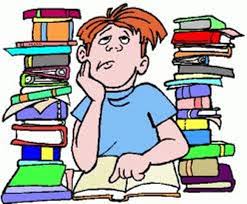 VERİMLİ DERS ÇALIŞMAVEÖĞRENCİLERE ÖNERİLER